Invio via e-mail
Milano, 4 agosto 2021

AI SOCI ASSOGIOCATTOLICortese attenzione del Titolare o del Legale RappresentanteCONVOCAZIONE ASSEMBLEA DEI SOCIA norma dell’art. 13 del vigente Statuto, i Soci sono convocati in Assemblea presso il Museo del Giocattolo e del Bambino (Via Gianni Rodari, 3 - 20032 Cormano MI) alle ore 7,30 in prima convocazione ed in seconda convocazione alle Ore 10,00 di martedì 28 settembre 2021con il seguente ordine del giorno:Relazione del Presidente sull’attività associativa nel periodo ottobre 2020-settembre 2021;Approvazione del Bilancio consuntivo dell’anno sociale 2020;Delibera sull’ammontare del contributo associativo per l’anno 2022;Varie ed eventuali.Nel raccomandare la più attiva partecipazione all’Assemblea, che preghiamo di confermare con l’acclusa scheda, segnaliamo che in caso di impossibilità a partecipare personalmente è consentita la partecipazione per delega scritta a un rappresentante che sia Socio, fermo restando che ogni Socio può rappresentare un massimo di tre Soci.Al termine è previsto un lunch al quale sono invitati tutti i presenti. Con i più cordiali saluti.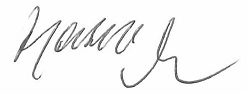   Il Presidente
Roberto MarelliAllegata: scheda di partecipazioneSCHEDA DI PARTECIPAZIONE E DELEGA ALL’ASSEMBLEA DEI SOCIASSOGIOCATTOLI – Milano, 28 settembre 2021Da restituire alla Segreteria Assogiocattoli:cinzia.forlani@assogiocattoli.itIl/la Signor/a ______________________________________________________________________Azienda __________________________________________________________________________□ PARTECIPERÀ IN PRESENZA□ PARTECIPERÀ AL LIVE STREMING 
      LINK per la registrazione e partecipazione (password: Asso2021!)
      www.assogiocattoli.eu/assembleasoci2021  
□ NON PARTECIPERÀ 
DELEGAIl/la Signor/a _______________________________________________________________________Azienda ___________________________________________________________________________a rappresentarlo/a all’Assemblea dei Soci Assogiocattoli
Data_______________________________		Timbro e Firma _____________________________